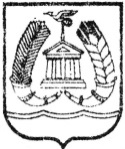 АДМИНИСТРАЦИЯ ГАТЧИНСКОГО МУНИЦИПАЛЬНОГО РАЙОНАЛЕНИНГРАДСКОЙ ОБЛАСТИПОСТАНОВЛЕНИЕ ПроектО внесении изменений в постановление от  11.12.2015  № 4210 «о создании комиссии по определению мествременного хранения твердых (бытовых) коммунальных отходов на территории МО «Город Гатчина»В целях упорядочения размещения контейнерных площадок для временного хранения твердых коммунальных отходов на территории МО «Город Гатчина», в соответствии с Федеральным законом от 06.10.2003 № 131-ФЗ «Об общих принципах организации местного самоуправления в Российской Федерации», Федеральным законом от 24.06.1998 №  89-ФЗ «Об отходах производства и потребления», Федеральным законом от 10.01.2002 № 7-ФЗ «Об охране окружающей среды», Правилами благоустройства территории муниципального образования «Город Гатчина», утвержденными решением совета депутатов МО «Город Гатчина» от 25.10.2017 № 54, абзацем третьим подпункта  2.2.3. пункта 2.2. СанПин 42-128-4690-88 «Санитарные правила содержания территорий населенных мест», руководствуясь Уставом Гатчинского муниципального района, Уставом МО «Город Гатчина»,         ПОСТАНОВЛЯЕТ:1. Внести следующие изменения в постановление администрации Гатчинского муниципального района от  11.12.2015  № 4210 «О создании комиссии по определению мест временного хранения твердых коммунальных (бытовых) отходов на территории МО «Город Гатчина»:1.1. В наименовании постановления, по тексту постановления и приложениях 1 и 2 к постановлению исключить слово «(бытовых)». 1.2. Приложение 1 к постановлению изложить  в редакции согласно приложению  1 к настоящему постановлению.1.3. В пункте 3.8 Раздела 3 Приложения 2 к постановлению слова «заместителем главы администрации Гатчинского муниципального района по городскому хозяйству» заменить словами «Председателем Комиссии». 1.4. Приложение 3 к постановлению изложить  в редакции согласно Приложению 2 к настоящему постановлению.2. Настоящее постановление вступает в силу со дня его официального опубликования в газете «Гатчинская правда» и подлежит размещению на официальном сайте Гатчинского муниципального района. 3. Контроль исполнения настоящего постановления возложить на заместителя главы администрации Гатчинского муниципального района по городскому хозяйству Фараонову Е.Ю.Глава администрации                                                                           Е.В. ЛюбушкинаФедоров Н.И.Приложение 1 к постановлению администрации Гатчинского муниципального районаот «___»___________20__ №________ Состав комиссии по определению мест временного хранения твердых коммунальных отходов на территории МО «Город Гатчина»:1. Председатель комиссии по определению мест временного хранения твердых коммунальных отходов на территории МО «Город Гатчина» - председатель комитета городского хозяйства и жилищной политики администрации Гатчинского муниципального района;2. Заместитель председателя комиссии по определению мест временного хранения твердых коммунальных отходов на территории МО «Город Гатчина» - начальник отдела городского хозяйства комитета городского хозяйства и жилищной политики администрации Гатчинского муниципального района.  3. Секретарь комиссии по определению мест временного хранения твердых коммунальных  отходов на территории МО «Город Гатчина» - главный специалист отдела городского хозяйства комитета городского хозяйства и жилищной политики администрации Гатчинского муниципального района.Члены комиссии по определению мест временного хранения твердых коммунальных отходов на территории МО «Город Гатчина»:4. Председатель комитета градостроительства и архитектуры администрации Гатчинского муниципального района;5. Руководитель (представитель) управляющей организации, председатель  правления ТСЖ, ЖСК – (по согласованию);6. Представитель территориального отдела Управления Роспотребнадзора по Ленинградской области в Гатчинском и Лужском районах - (по согласованию);Приложение 2 к постановлению администрации Гатчинского муниципального районаот «___»___________20__ №________ Утверждаю:Председатель комиссии по определению мест временного хранения твердых  коммунальных отходов на территории МО «Город Гатчина»_____________________________________Акт №_______по определению мест временного хранения твердых коммунальных отходов на территории МО «Город Гатчина»«___»_______________20___г.                                                                         г. ГатчинаКомиссия в составе: Председатель комиссии по определению мест временного хранения твердых коммунальных отходов на территории МО «Город Гатчина»: ________________________________________;                                  (Ф И О)Заместитель председателя комиссии по определению мест временного хранения твердых коммунальных отходов на территории МО «Город Гатчина»: ________________________________________;                                  (Ф И О)произвела визуальное обследование территории по адресу:    _________________________________________________________________________________________________________________________________________________________и определила место размещения контейнерной площадки по вышеуказанному адресу на _______  контейнера (ов) _____ емкостью ________ (м3) каждый для сбора твердых коммунальных отходов согласно прилагаемой схемы. Подписи членов комиссии:Зам. председателя комиссии:   ____________________          Члены комиссии:    1. ____________________________ 2. ____________________________ 3._____________________________Секретарь комиссии _____________________________Члены комиссии:Члены комиссии:_____________________________:                                     (Ф И О)Председатель комитета градостроительства и архитектуры администрации Гатчинского муниципального района;Руководитель (представитель) управляющей организации; председатель  правления ТСЖ,ЖСК (по согласованию):_________________________________________________________________________________________________________;(Ф И О)Представитель территориального отдела Управления Роспотребнадзора по Ленинградской области в Гатчинском и Лужском районах (по согласованию):________________________________________________________________________________________________________;(Ф И О)